RCV-2018-Z074752 141 0518Kraj VysočinaVZ IT 030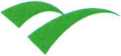 Kupní smlouvauzavřená podle § 2079 a násl. zákona č. 89/2012 Sb., občanský zákoník (dále jen občanský
zákoník)I.Smluvní strany1.kupující:Nemocnice Nové Město na Moravě, příspěvková organizacesídlo: Žďárská 610, 59231 Nové Město na MoravěIČO: 00842001DIČ: CZ00842001zastoupen: XXXX (ředitelka příspěvkové organizace) bankovní spojení: XXXX, XXXX kontaktní osobaXXXX tel.: XXXX email: XXXX(dále jen jako „kupující“)2.prodávající: AutoCont CZ a.s.sídlo: Hornopolní 3322/34, 702 00 OstravaIČO: 47676795DIČ: CZ47676795Jednající: XXXX, ředitel regionálního centra, na základě plné moci Zapsán v obchodním rejstříku vedeném Krajským soudem v Ostravě, oddíl B, vložka 814 kontaktní osobaXXXX tel.: +XXXX email:XXXX(dále jen jako „prodávající“)II.Úvodní ustanoveníPodkladem pro uzavření této kupní smlouvy je vybraná nabídka prodávajícího, který se umístil v zadávacím řízení na uzavření této kupní smlouvy na prvním místě. Zadávací řízení na uzavření této kupní smlouvy bylo uveřejněno v elektronickém nástroji pro zadávání veřejných zakázek kupujícím dne 16. 10. 2017 pod evidenčním číslem Z2017-028061.III.Předmět a účel smlouvyPředmětem plnění této smlouvy je závazek prodávajícího dodat kupujícímu výpočetní techniku specifikované v příloze č. 1 této smlouvy (dále jen „zboží“) - tzn. závazek prodávajícího odevzdat kupujícímu zboží, které je předmětem koupě a umožnit mu nabytí vlastnického práva k němu a současně závazek kupujícího zboží převzít a zaplatit prodávajícímu kupní cenu. Zboží musí být nové, nepoužívané.Účelem této smlouvy je nákup výpočetní techniky pro Kraj Vysočina a zřizované příspěvkové organizace.Kraj vysočinaIV.Kupní cenaProdávající se zavazuje dodat zboží dle této smlouvy kupujícímu za nabídkovou cenu vzešlou z veřejné zakázky. Kupní cena jednotlivých položek zboží je uvedena v příloze č. 1 této smlouvy, a to na základě vybrané nabídky prodávajícího v zadávacím řízení uvedeném v čl. II. této smlouvy.Kupní cena obsahuje veškeré náklady prodávajícího spojené s plněním dle této smlouvy, jako je dopravné, balné, pojištění atd.K ceně se připočte DPH podle právního předpisu platného v době plnění.V.Dodací podmínkyMístem plnění je sídlo kupujícího uvedené v čl. I této smlouvy, místnost určí kupující. Dopravu zboží do místa plnění zajišťuje prodávající na své náklady a na své nebezpečí. Doba plnění pro zboží je nejpozději do 30 dní od data zveřejnění této smlouvy v informačním systému veřejné správy - Registru smluv. Osobou oprávněnou převzít zboží za kupujícího je XXXX tel.: XXXX email: XXXX. Prodávající je povinen kontaktní osobě kupujícího sdělit informaci o dni a hodině předání zboží nejméně jeden pracovní den předem, a to emailem nebo telefonicky.Kupující nabývá vlastnické právo ke zboží po jeho převzetí a potvrzení dodacího listu oprávněnou osobou kupujícího. Prodávající poskytuje kupujícímu záruku na dodané zboží v délce 24 měsíců ode dne dodání zboží (záruční lhůta), pokud není v technických specifikacích uvedena lhůta delší. Tato záruka začne běžet ode dne potvrzení dodacího listu kupujícím. Jakoukoliv reklamaci plnění musí kupující uplatnit nejpozději poslední den záruční lhůty.VI.Platební podmínkyKupující se zavazuje za jím převzaté zboží zaplatit kupní cenu, a to řádně a včas, v souladu s podmínkami uvedenými v této smlouvě. Kupní cena bude hrazena bezhotovostním převodem na účet prodávajícího, číslo účtu: 6563752/0800.Cena zboží je splatná na základě fakturace prodávajícího provedené po dodání zboží. Prodávající se zavazuje doručit kupujícímu fakturu nejpozději do 3 pracovních dnů od dodání zboží kupujícímu. Na faktuře bude uváděna cena pro položky zboží dle funkčních celků, DPH bude uvedeno odděleně od kupní ceny. Dle dohody smluvních stran je splatnost faktury 30 dnů od jejího doručení kupujícímu.Prodávající se zavazuje, že faktura bude obsahovat všechny náležitosti stanovené platnou a účinnou právní úpravou. Pokud faktura nebude obsahovat všechny zákonem stanovené náležitosti, je kupující oprávněn ji prodávajícímu vrátit. Prodávající je pak povinen vystavit novou fakturu se všemi náležitostmi a novou lhůtou splatnosti. Kupující v takovém případě není v prodlení s placením kupní ceny.V případě, kdy prodávající je plátce DPH,úhrada za plnění z této smlouvy bude realizována bezhotovostním převodem na účet prodávajícího, který je správcem daně (finančním úřadem) zveřejněn způsobem umožňujícím dálkový přístup ve smyslu ustanovení § 98 zákona č. 235/2004 Sb. o dani z přidané hodnoty, ve znění pozdějších předpisů (dále jen „zákon o DPH“).pokud se po dobu účinnosti této smlouvy prodávající stane nespolehlivým plátcem ve smyslu ustanovení § 106a zákona o DPH, smluvní strany se dohodly, že kupující uhradí DPH za zdanitelné plnění přímo příslušnému správci daně. Kupujícím taktoKraj vysočinaprovedená úhrada je považována za uhrazení příslušné části smluvní ceny rovnající se výši DPH fakturované prodávajícím.VII.Smluvní pokutaV případě prodlení prodávajícího splněním dle této smlouvy je prodávající povinen uhradit kupujícímu smluvní pokutu ve výši 0,05% z celkové ceny zboží, a to za každý den prodlení. Zaplacením smluvní pokuty se prodávající nezbavuje povinnosti splnit závazek přijatý touto smlouvou.V případě prodlení kupujícího s úhradou řádně vystavené a doručené faktury je kupující povinen uhradit prodávajícímu úrok z prodlení dle platné a účinné právní úpravy.Smluvní pokuta nebo úrok z prodlení jsou splatné ve lhůtě 30 dnů ode dne doručení vyúčtování o smluvní pokutě nebo úroku z prodlení druhé smluvní straně.Vlil.Závěrečná ustanoveníProdávající přebírá nebezpečí změny okolností ve smyslu § 1765 odst. 2 občanského zákoníku.Tuto smlouvu lze měnit či doplňovat pouze písemnými řádně číslovanými dodatky podepsanými oběma smluvními stranami.Nedílnou součástí této smlouvy je příloha č. 1 - specifikace zboží a cenová nabídka.Tato smlouva byla sepsána určitě a srozumitelně na základě pravdivých údajů a po vzájemné dohodě smluvních stran na základě jejich vážné a svobodné vůle, nikoliv v tísni a nikoliv za jednostranně nevýhodných podmínek, což potvrzují svými podpisy.Právní vztahy mezi kupujícím a prodávajícím se řídí příslušnými ustanoveními občanského zákoníku. Smluvní strany se dohodly, že na práva a povinnosti založené touto smlouvou nebo v souvislosti s ní se nepoužije Úmluva OSN o smlouvách o mezinárodní koupi zboží ze dne 11.4. 1980.Tato smlouva je sepsána ve dvou vyhotoveních, z nichž každá ze smluvních stran obdrží po jednom.Prodávající výslovně souhlasí se zveřejněním celého textu této smlouvy včetně podpisů, přílohy a případných dodatků v informačním systému veřejné správy - Registru smluv. Smluvní strany se dohodly, že zákonnou povinnost dle § 5 odst. 2 zákona o registru smluv splní kupující.V Novém Městě na Moravě, dne 14.5.2018             V Jihlavě dne 09.05.2018